UNIVERSITAS YUDHARTA PASURUAN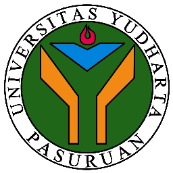 FAKULTAS TEKNIK		REKAP NILAISEMESTER GENAP - TAHUN AKADEMIK 2022/2023PROGRAM STUDI TEKNIK SIPIL (B)Nama Dosen:  DIAN KUSUMANINGSIH, ST., MTSKS: 2Matakuliah: Metode PenelitianSemester: 6 - BNo.NamaNIMNilai AkhirKehadiran1.MULYADI ALI MUDAKIR 201969010009B+142.ABDUL RAKHMAN WAHID202069010010B+143.KHOIRUL WALAD202069010013B+144.MUHAMMAD KAMILUDIN202069010017B+145.ALIF JUNAEDI202069010019D146.KHOIRUL ANWAR 202069010024B+147.MOKH HUSIM 202069010032B+14Jumlah MahasiswaJumlah MahasiswaJumlah MahasiswaParaf dosen pengampuParaf dosen pengampuParaf dosen pengampuPasuruan, ____________________Dosen Pengampu,(……………………………………………..)